Steel rivets size chart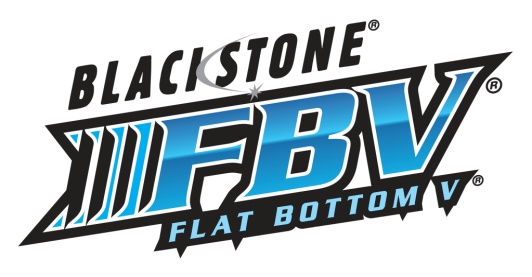 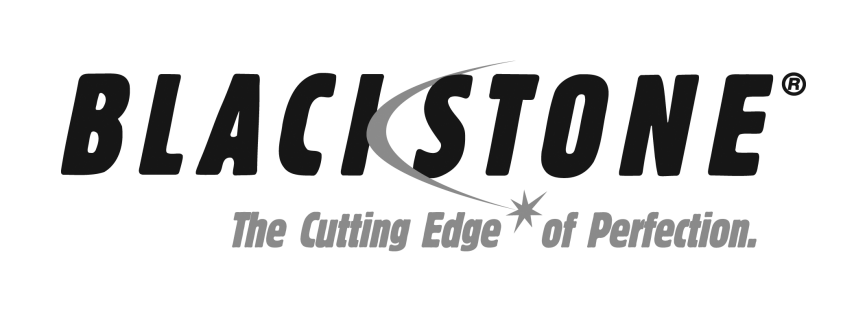 АртикулРазмерinchРазмерmm# 4 Steel rivets M-00044/166,35# 5 Steel rivets M-00055/167,93# 6 Steel rivets M-0016/169,52# 7 Steel rivets M-0027/1611,11# 8 Steel rivets M-018/1612,70# 9 Steel rivets M-029/1614,28# 10 Steel rivets M-0310/1615,87# 11 Steel rivets M-0411/1617,46# 12 Steel rivets M-0512/1619,05# 13 Steel rivets M-0613/1620,63# 14 Steel rivets M-0714/1622,22# 15 Steel rivets M-0815/1623,81# 16 Steel rivets M-0916/1625,4